IZBOR UČBENIKOV, DELOVNIH ZVEZKOV IN POTREBŠČIN, KI JIH ZA ŠOLSKO LETO 2021/2022 PREDLAGA STROKOVNI AKTIVEkonomski tehnik1. letnik   Seznam delovnih zvezkov po izboru učiteljevSeznam učbenikov po izboru učiteljevPOTREBŠČINE po izboru učiteljev2. letnik   Seznam delovnih zvezkov po izboru učiteljevSeznam učbenikov po izboru učiteljevPOTREBŠČINE po izboru učiteljev3. letnik   Seznam delovnih zvezkov po izboru učiteljevSeznam učbenikov po izboru učiteljevPOTREBŠČINE po izboru učiteljev4. letnik   Seznam delovnih zvezkov po izboru učiteljevSeznam učbenikov po izboru učiteljevPOTREBŠČINE po izboru učiteljevEKONOMSKA ŠOLA Murska Sobota Srednja šola in gimnazijaNoršinska ulica 139000 MURSKA  SOBOTA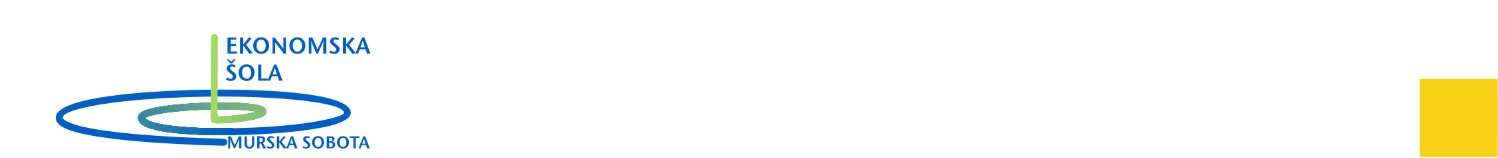 SLOD. Berc Prah, T. Slemenjak, S. Pergar: BARVE JEZIKA 1, samostojni delovni zvezek, 2 dela9789612717100ROKUS-KLETTTJA1V. Evans, J. Dooley: PRIME TIME 2, učbenik za angleščino9781471503689DZS-EPCTJA1V. Evans, J. Dooley: PRIME TIME 2, delovni zvezek za angleščino9781471565861DZS-EPCTJN1M. Krenker, Š. Novljan Potočnik, A. Ratelj: ALLES STIMMT! 1, učbenik9789612712068ROKUS-KLETTTJN1M. Krenker, Š. Novljan Potočnik, A. Ratelj: ALLES STIMMT! 1, delovni zvezek9789612712075ROKUS-KLETTTJA2V. Evans, J. Dooley: PRIME TIME 1, učbenik za angleščino9781471503672DZS-EPCTJA2V. Evans, J. Dooley: PRIME TIME 1, delovni zvezek za angleščino9781471565854DZS-EPCTJN2H. Funk, C. Kuhn: STUDIO 21 A1, učbenik za nemščino9783065205269DZS-EPCKEMB Čeh: SNOVI, OKOLJE, PREHRANA, delovni zvezek9789610201380DZSSLOV. Matajc et al.: BERILO 1, Umetnost besede, učbenik za slovenščino-književnost9789610100058MKZMATM. Bon Klanjšček: MATEMATIKA 1, učbenik za srednje strokovne šole, prenova 20149789610205159DZSZGOM. Karlovšek, V. Robnik: ZGODOVINA ZA SREDNJE STROKOVNO IN POKLICNO TEHNIŠKO IZOBRAŽEVANJE, učbenik9789610202509DZSKEMB. Čeh, D. Dolenc: SNOVI, OKOLJE, PREHRANA, učbenik9789610200772DZSBIOB. Korošak: BIOLOGIJA ČLOVEKA, učbenik za biologijo, učbenik9783850138550MOHORJEVABION. A. Campbell, J. B. Reece: BIOLOGIJA 1, Zgradba in delovanje celice, učbenik9783708605692MOHORJEVABION. A. Campbell, J. B. Reece: BIOLOGIJA 3, Zgradba in delovanje ekosistemov, učbenik9783708606576MOHORJEVASTRA. Markač Hleb, B. Jarc: SODOBNO GOSPODARSTVO 1, GOSPODARSKE DEJAVNOSTI, učbenik9783708605432MOHORJEVAKol.NazivPredmet3ZVEZEK, veliki A4, 50-listni, črtastiTJA1, TJA2, ZGO1ZVEZEK, veliki A4, 50-listni, mali karoMAT2ZVEZEK, veliki A4, 80-listni, črtastiTJN1, TJN22ZVEZEK S TRDIMI PLATNICAMI, veliki A4, črtastiKEM, BIO6OVITEK, veliki A4, plastični1SVINČNIK, trdota HBMAT1RAVNILO GEOTRIKOTNIKMAT1ŠESTILOMAT1TEHNIČNI KALKULATOR, dvovrstičniMATSLOD. Berc Prah, T. Slemenjak, K. Premru Kampuš: BARVE JEZIKA 2, samostojni delovni zvezek, 2 dela9789612717780ROKUS-KLETTTJN1I. Sander, B. Braun, M. Doubek: ALLES STIMMT! 2, učbenik9789612712754ROKUS-KLETTTJN1I. Sander, B. Braun, M. Doubek: ALLES STIMMT! 2, delovni zvezek9789612712747ROKUS-KLETTGEOprevod dr. K. Natek: ATLAS SVETA ZA OSNOVNE IN SREDNJE ŠOLE, prenova 20209789610159292MKZSLOD. Pavlič et al.: BERILO 2, Umetnost besede, učbenik za slovenščino-književnost9789610105381MKZMATM. Bon Klanjšček: MATEMATIKA 2, učbenik za srednje strokovne šole, prenova 20159789610206514DZSGEOK. Cunder: DRUŽBOSLOVJE, Geografija, učbenik9788611156736MKZPSIHA. Kompare et al.: UVOD V PSIHOLOGIJO, učbenik, prenova9789610201083DZSSOCM. Počkar, T. Popit, S. Andolšek, A. Barle Lakota: UVOD V SOCIOLOGIJO, učbenik9789610201106DZSSTRT. Ušaj Hvalič, I. Kragelj: SVET PREGLEDNIC, učbenik9789610201182DZSSTRT. Batistič, S. Batistič EKONOMIKA 1, učbenik9789610201656DZSSTRT. Ušaj Hvalič, A. Markač Hleb, B. Jarc: POSLOVANJE PODJETIJ, MENEDŽMENT IN TRŽENJE, učbenik9783708605470MOHORJEVAKol.NazivPredmetGRADIVO IMATE OD LANI2ZVEZEK, veliki A4, 50-listni, črtastiGEO, SOC1ZVEZEK, veliki A4, 50-listni, mali karoMAT3OVITEK, veliki A4, plastični1SVINČNIK, trdota HBMAT1RAVNILO GEOTRIKOTNIKMAT1ŠESTILOMAT1TEHNIČNI KALKULATOR, dvovrstičniMATSLOT. Slemenjak, K. Premru Kampuš: BARVE JEZIKA 3, samostojni delovni zvezek, 2 dela9789612718749ROKUS-KLETTTJA1V. Evans, J. Dooley: PRIME TIME 3, učbenik za angleščino9781471503696DZS-EPCTJA1V. Evans, J. Dooley: PRIME TIME 3, delovni zvezek za angleščino9781471565878DZS-EPCTJN1M. Krenker, Š. Novljan Potočnik, A. Ratelj: ALLES STIMMT! 3, učbenik3831075928121, 9789612713669ROKUS-KLETTTJN1M. Krenker, Š. Novljan Potočnik, A. Ratelj: ALLES STIMMT! 3, delovni zvezek3831075928138, 9789612713676ROKUS-KLETTSLOD. Pavlič et al.: BERILO 3, Umetnost besede, učbenik za slovenščino-književnost9789610105831MKZMATM. Rugelj et al.: OD LOGARITMOV DO VESOLJA, učbenik9789617070293MODRIJANMATM. Škrlec: MATEMATIKA 3, zbirka nalog za strokovne šole, prenova 20169789610207320DZSSTRM. Šadl: STATISTIKA, učbenik9789616922241eBesede d.o.o.STRZdenka Sfiligoj: OSNOVE POZNAVANJA BLAGA, učbenik9788634129861DZSSTRT. Batistič, S. Batistič: EKONOMIKA 2, učbenik9789610201663DZSSTRJ. A. Čibej: POSLOVNO RAČUNSTVO IN STATISTIČNA ANALIZA POJAVOV9789610202103DZSKol.NazivPredmetGRADIVO IMATE OD LANI1ZVEZEK, veliki A4, 50-listni, mali karoMAT1OVITEK, veliki A4, plastični1SVINČNIK, trdota HBMAT1RAVNILO GEOTRIKOTNIKMAT1ŠESTILOMAT1TEHNIČNI KALKULATOR, dvovrstičniMATSLOT. Slemenjak, K. Premru Kampuš: BARVE JEZIKA 4, samostojni delovni zvezek9789612719234ROKUS-KLETTSLOD. Pavlič et al.: BERILO 4, Umetnost besede, učbenik za slovenščino-književnost9789610113294MKZMATJ. Šparovec et al.: OD KLJUČAVNICE DO INTEGRALA, učbenik9789616357968MODRIJANSTRZdenka Sfiligoj: OSNOVE POZNAVANJA BLAGA, učbenik9788634129861DZSSTRHelena Fortič: Razvoj in delovanje gospodarstva, Sodobno gospodarstvo, učbenik, NOVODZSKol.NazivPredmetGRADIVO IMATE OD LANI1ZVEZEK, veliki A4, 50-listni, mali karoMAT1OVITEK, veliki A4, plastični1SVINČNIK, trdota HBMAT1RAVNILO GEOTRIKOTNIKMAT1ŠESTILOMAT1TEHNIČNI KALKULATOR, dvovrstičniMAT